1 ДЕКАБРЯ -
ВСЕМИРНЫЙ ДЕНЬ
БОРЬБЫ СО СПИДОМ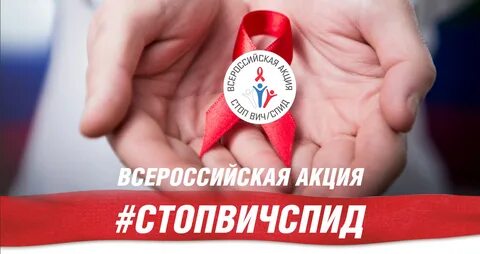 Население России составляет более
146 миллионов человек.
Из них живут с ВИЧ около
900 000 человек.Каждый час в России
заражается 7 человек.ОСТАНОВИМ СПИД ВМЕСТЕ!